                              PODZIMNÍ  SKŘÍTEKMOTIVACE:Za okny je podzim a s ním čarují podzimní skřítci. Ten, který maluje listy těmi nejkrásnějšími barvičkami se jmenuje Malovánek. Druhý skřítek pomáhá listům spadnout jemně na zem a říkají mu Spadlístek. Pojď si je s námi vyrobit.CO BUDEŠ POTŘEBOVAT:Čtvrtku A4, tři malé houbičky, tácek, prstové barvy (popř. temperové, nebo vodové barva), podzimní list, štětec, černý fix, tužku, pastelky tužkové lepidlo.POSTUP:Na připravený tácek si rozmíchej tři barvy v podzimních odstínech (např. červenou, oranžovou, žlutou) a malými houbičkami je otisky nanášej na plochu čtvrtky tak, že vytvoříš souvislé pozadí, které necháš zaschnout.Vezmi si připravený podzimní list, který natři výraznou, avšak jinou barvou, než jsi tiskl na pozadí. Natřený list otiskni doprostřed čtvrtky s barevným pozadím a opět počkej na zaschnutí.Nyní máš čas si připravit hlavičku pro skřítka. Na novou čtvrtku si tužkou, dle vlastní fantazie, předkresli kulatou hlavičku s čepičkou a tu vystřihni.  Pastelkami hlavičku s nasazenou čepičkou vybarvi.Po zaschnutí otisku listu tě čeká závěrečné dokončení, a to je nalepení vystřižené hlavička s čepičkou na horní část otisku listu a dokreslení rukou a nohou.Hurá! Skřítek je hotový a teď už mu jen chybí nějaké hezké jméno.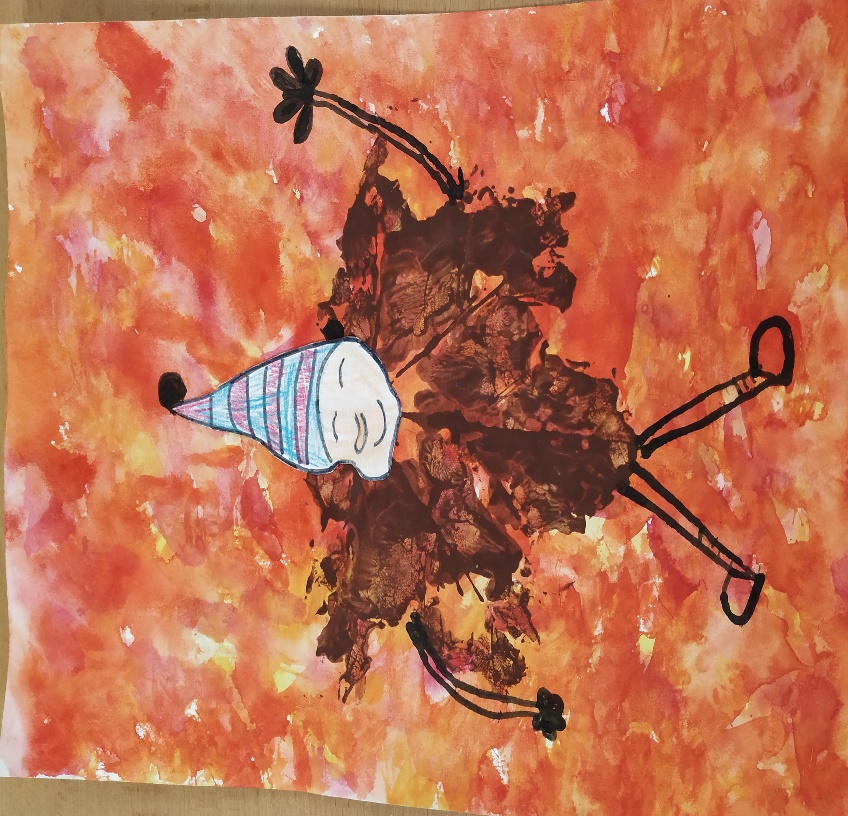 